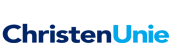 MOTIE uitstel sloop Finse School Helperwestsingel 96De Raad van de Gemeente Groningen in vergadering bijeen op 22 april 2015  besprekende de Finse school naar aanleiding van de collegebrief d.d. 19 februari 2015overwegend dat:De Finse scholen op Helperwestsingel 96 en 98 in 2004 zijn aangewezen als gemeentelijk monument, als uitkomst van de inventarisatie en selectie van naoorlogse architectuur en stedenbouw;Het toetsingskader van de monumentencommissie  (de Erfgoedverordening) het volgende aangeeft: “ Het is verboden een beschermd monument te beschadigen of te vernielen”;Voor de Finse school aan de Helperwestsingel 96 een sloopvergunning is aangevraagd in het kader van een eerder gewenst herontwikkeling op deze locatie die door economische redenen niet is doorgegaan;Er na bespreking in de commissie een aantal initiatieven tot behoud van de Finse school op nummer 96 de raad hebben bereikt  (van Bond Heemschut, van bewoners, van een architectenbureau, Stichting Cuypersgenootschap);De raad niet in staat is te beoordelen of deze initiatieven haalbaar zijn;van mening dat:de mogelijkheid van het behoud van de Finse School aan de Helperwestsingel tot het uiterste onderzocht moeten worden; 
besluit:het college te verzoeken om vanaf heden één maand te nemen om initiatieven tot behoud van de Finse School aan de Helperwestsingel in ontvangst te nemen, deze vervolgens in één maand overleg met initiatiefnemers en betrokkenen te beoordelen op haalbaarheid; deze uitkomst vervolgens te delen met de raadscommissie Ruimte en Wonen om uiteindelijk in de raad een definitief besluit te nemen over wel of niet afgeven van een sloopvergunning van de Finse School op Helperwestsingel 96
en gaat over tot de orde van de dag.ChristenUnieInge Jongman	